П О С Т А Н О В Л Е Н И ЕПРАВИТЕЛЬСТВАКАМЧАТСКОГО КРАЯ             г. Петропавловск-КамчатскийПРАВИТЕЛЬСТВО ПОСТАНОВЛЯЕТ:Внести в приложение к постановлению Правительства Камчатского края от 24.02.2014 № 95-П «Об утверждении Порядка осуществления Министерством финансов Камчатского края внутреннего государственного финансового контроля» следующие изменения:в разделе 1:а) часть 1.7. изложить в следующей редакции:«1) главные распорядители (распорядители, получатели) средств краевого бюджета, главные администраторы (администраторы) доходов краевого бюджета, главные администраторы (администраторы) источников финансирования дефицита краевого бюджета;финансовый орган публично-правового образования, бюджету которого предоставлены межбюджетные субсидии, субвенции, иные межбюджетные трансферты, имеющие целевое назначение, бюджетные кредиты, местная администрация;краевые государственные учреждения (казенные, бюджетные, автономные);государственные унитарные предприятия Камчатского края;хозяйственные товарищества и общества с участием Камчатского края в их уставных (складочных) капиталах, а также коммерческие организации с долей (вкладом) таких товариществ и обществ в их уставных (складочных) капиталах;юридические лица (за исключением указанных в пунктах 3-5 настоящей части) индивидуальные предприниматели, физические лица, являющиеся:юридическими и физическими лицами, индивидуальными предпринимателями, получающими средства из краевого бюджета на основании договоров (соглашений) о предоставлении средств краевого бюджета и (или) государственных контрактов, кредиты, обеспеченные государственными гарантиями Камчатского края;исполнителями (поставщиками, подрядчиками) по договорам (соглашениям), заключенным в целях исполнения договоров (соглашений) о предоставлении средств из краевого бюджета и (или) государственных контрактов, которым в соответствии с федеральными законами открыты лицевые счета в Управлении Федерального казначейства по Камчатскому краю;органы управления территориального фонда обязательного медицинского страхования Камчатского края;юридические лица, получающие средства из бюджета территориального фонда обязательного медицинского страхования Камчатского края;кредитные организации, осуществляющие отдельные операции с бюджетными средствами, в части соблюдения ими условий договоров (соглашений) о предоставлении средств из краевого бюджета;региональный оператор.»;2) в разделе 4:а) часть 4.3. дополнить абзацем следующего содержания: «По решению Министра или лица, его замещающего срок исполнения представления, предписания может быть продлен в порядке, предусмотренном федеральными стандартами внутреннего государственного финансового контроля, но не более одного раза по обращению объекта контроля.».Настоящее постановление вступает в силу через 10 дней после дня его официального опубликования.Губернатор Камчатского края			          	                   В.И. ИлюхинСОГЛАСОВАНО:Исп.: Дмитрий Юрьевич ШелковниковТел.: 42-58-27Министерство финансов Камчатского краяПояснительная запискак проекту постановления Правительства Камчатского края«О внесении изменений в приложение к Постановлению Правительства Камчатского края от 24.02.2014 № 95-П «Об утверждении Порядка осуществления Министерством финансов Камчатского края внутреннего государственного финансового контроля»»Настоящий проект постановления Правительства Камчатского края разработан с целью уточнения отдельных положений Порядка осуществления Министерством финансов Камчатского края внутреннего государственного финансового контроля в соответствии с принятием Федерального закона от 26.07.2019 № 199-ФЗ «О внесении изменений в бюджетный кодекс российской федерации в части совершенствования государственного (муниципального) финансового контроля, внутреннего финансового контроля и внутреннего финансового аудита».Реализация настоящего постановления Правительства Камчатского края не потребует дополнительного финансирования из краевого бюджета.В связи с тем, что положения настоящего проекта постановления Правительства Камчатского края не затрагивают права и обязанности субъектов предпринимательской, инвестиционной и иной экономической деятельности данный проект не подлежит оценке регулирующего воздействия в соответствии с постановлением Правительства Камчатского края от 06.06.2014 № 233-П «Об утверждении порядка проведения оценки регулирующего воздействия проектов нормативных правовых актов Камчатского края и экспертизе нормативных правовых актов».26 августа 2019 года проект постановления размещен на официальном сайте исполнительных органов государственной власти Камчатского края в сети Интернет для проведения в срок по 03 сентября 2019 года независимой экспертизы на коррупциогенность, по окончании данного срока экспертных заключений не поступило.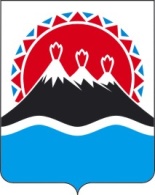 №О внесении изменений в приложение к постановлению Правительства Камчатского края от 24.02.2014        № 95-П «Об утверждении Порядка осуществления Министерством финансов Камчатского края внутреннего государственного финансового контроля»Первый вице-губернатор Камчатского края    И.Л. Унтилова Министр финансов Камчатского края                                   С.Л. ТечкоНачальник Главного правового управления Губернатора и ПравительстваКамчатского краяС.Н. Гудин